Požadavek na změnu (RfC) Z30910a – věcné zadáníZákladní informaceStručný popis a odůvodnění požadavkuPopis požadavkuV souladu s dodaným výstupem (uvedeným také v příloze č. 8 části A RFC) v rámci RFC 005 Analýza a návrh řešení požadavků na rozvoj ekonomické části ISND (Z28338) je předmětem tohoto požadavku realizace požadavku „Archivní aplikace (71)“. Odůvodnění požadované změny (legislativní změny, přínosy)Vyhledávání podkladů a podávání informací na základě zákona č. 106/1999 Sb., a dále pro potřeby šetření NKÚ a orgánů činných v trestním řízení apod.Rizika nerealizaceRiziko nedostupnosti dat z Archivní aplikace.Podrobný popis požadavkuV rámci specifikace tohoto požadavku bylo upřesněno, že postačuje načtení dat dostupných prostřednictvím stávající aplikace „Archivní aplikace“ do ISND a jejich zpřístupnění pro čtení. Jako podklad byl poskytnut snímek stávající aplikace: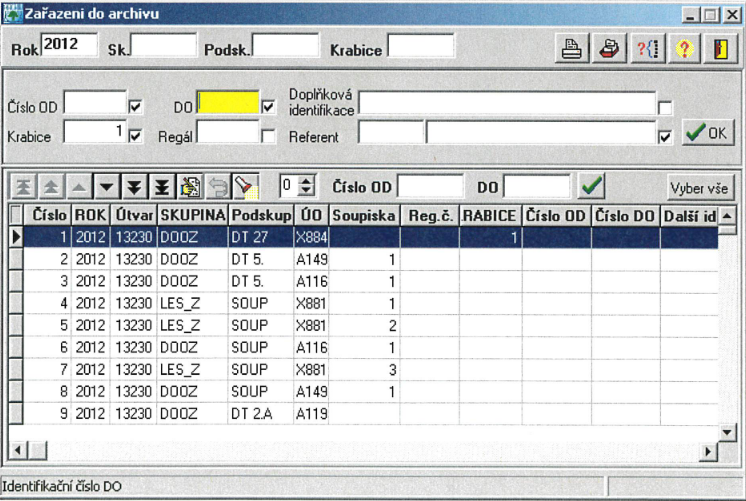 Dále byl identifikován zdroj dat, kterým je databázové schéma jednoroční aplikace Dotace 2015.Do ISND bude implementována tabulka D_ARCH_T_M01 se sloupci:CJEDNACI,ROK,SKUPINA,PODSKUPINA,UO,CISSOUP,POPIS,KRABICE,DALSIID.Na záložce „Finance“ bude přidána nová položka „Archivní aplikace“, která zpřístupní uvedené údaje a umožní filtraci (dle roku, čísla soupisky (CISSOUP), dle UO a dle podskupiny, případně dle kombinace uvedených sloupců), aby bylo umožněno dohledání požadované dvojice údajů KRABICE a CJEDNACI.Dopady na IS MZe(V případě předpokládaných či možných dopadů změny na infrastrukturu nebo na bezpečnost je třeba si vyžádat stanovisko relevantních specialistů, tj. provozního, bezpečnostního garanta, příp. architekta.).Na provoz a infrastrukturuBez dopadů.Na bezpečnostBez dopadů.Na součinnost s dalšími systémyBez dopadů.Požadavky na součinnost AgriBus(Pokud existují požadavky na součinnost Agribus, uveďte specifikaci služby ve formě strukturovaného požadavku (request) a odpovědi (response) s vyznačenou změnou.)Bez požadavků.Požadavek na podporu provozu naimplementované změny(Uveďte, zda zařadit změnu do stávající provozní smlouvy, konkrétní požadavky na požadované služby, SLA.)Součástí smlouvy.Požadavek na úpravu dohledového nástroje(Uveďte, zda a jakým způsobem je požadována úprava dohledových nástrojů.)Bez požadavků.Požadavek na dokumentaciV připojeném souboru je uveden rozsah vybrané technické dokumentace – otevřete dvojklikem:   NEVEŘEJNÉ Dohledové scénáře jsou požadovány, pokud Dodavatel potvrdí dopad na dohledové scénáře/nástroj. U dokumentů, které již existují, se má za to, že je požadována jejich aktualizace. Pokud se požaduje zpracování nového dokumentu namísto aktualizace stávajícího, uveďte toto explicitně za názvem daného dokumentu, např. „Uživatelská příručka – nový“.Provozně-technická dokumentace bude zpracována dle vzorového dokumentu, který je připojen – otevřete dvojklikem:  NEVEŘEJNÉ     Akceptační kritériaPlnění v rámci požadavku na změnu bude akceptováno, jestliže budou akceptovány dokumenty uvedené v tabulce výše v bodu 5, budou předloženy podepsané protokoly o uživatelském testování a splněna případná další kritéria uvedená v tomto bodu. Základní milníkyPřílohyAnalýza a návrh EKO požadavků ISNDNEVEŘEJNÉB – nabídkA řešení k požadavku Z30910Návrh konceptu technického řešení  Viz část A tohoto PZ, body 2 a 3 Uživatelské a licenční zajištění pro ObjednateleV souladu s podmínkami smlouvy č. 679-2019-11150.Dopady do systémů MZeNa provoz a infrastrukturu(Pozn.: V případě, že má změna dopady na síťovou infrastrukturu, doplňte tabulku v připojeném souboru - otevřete dvojklikem.)  NEVEŘEJNÉ   Bez dopaduNa bezpečnostNávrh řešení musí být v souladu se všemi požadavky v aktuální verzi Směrnice systémové bezpečnosti MZe. Upřesnění požadavků směrnice ve vztahu k tomuto RfC:Na součinnost s dalšími systémyNeuplatní se (dále N/A)Na součinnost AgriBusN/ANa dohledové nástroje/scénářeN/AOstatní dopady(Pozn.: Pokud má požadavek dopady do dalších požadavků MZe, uveďte je také v tomto bodu.)Bez dopaduPožadavky na součinnost Objednatele a třetích stran(Pozn.: K popisu požadavku uveďte etapu, kdy bude součinnost vyžadována.)Harmonogram plněníHarmonogram nezohledňuje realizaci případných dodatečných požadavků (DoPZ), které je možné realizovat po ukončení původního, objednaného rozsahu plnění.S výjimkou realizace části „Implementace + RTT“ (termín nelze zkrátit) lze u ostatních činností dobu trvání zkrátit nebo realizaci oddálit (v rámci harmonogramu RfC či prodloužením objednávky), bude-li to dohodnuto na projektové úrovni, resp. budou-li činnosti realizovány v kratších či delších časech, než je naplánováno. Důvodem může být např. upřednostnění realizace jiných požadavků, objednaných po tomto RFC (z důvodu oddálení termínu RTT). Důvodem zkrácení doby trvání jedn. činností a RTT může být rychlejší plnění součinnosti.Pracnost a cenová nabídka navrhovaného řešenívčetně vymezení počtu člověkodnů nebo jejich částí, které na provedení poptávaného plnění budou spotřebovány(Pozn.: MD – člověkoden, MJ – měrná jednotka, např. počet kusů)PřílohyPodpisová doložkaC – Schválení realizace požadavku Z30910Specifikace plněníPožadované plnění je specifikováno v části A a B tohoto RfC. Dle části B bod 3.2 jsou pro realizaci příslušných bezpečnostních opatření požadovány následující změny:Uživatelské a licenční zajištění pro Objednatele (je-li relevantní):V souladu s podmínkami smlouvy č. 679-2019-11150.Požadavek na součinnost(V případě, že má změnový požadavek dopad na napojení na SIEM, PIM nebo Management zranitelnosti dle bodu 1, uveďte také požadovanou součinnost Oddělení kybernetické bezpečnosti.)Harmonogram realizacePracnost a cenová nabídka navrhovaného řešenívčetně vymezení počtu člověkodnů nebo jejich částí, které na provedení poptávaného plnění budou spotřebovány(Pozn.: MD – člověkoden, MJ – měrná jednotka, např. počet kusů)PosouzeníBezpečnostní garant, provozní garant a architekt potvrzují svým podpisem za oblast, kterou garantují, správnost specifikace plnění dle bodu 1 a její soulad s předpisy a standardy MZe a doporučují změnu k realizaci. (Pozn.: RfC se zpravidla předkládá k posouzení Bezpečnostnímu garantovi, Provoznímu garantovi, Architektovi, a to podle předpokládaných dopadů změnového požadavku na bezpečnost, provoz, příp. architekturu. Change koordinátor rozhodne, od koho vyžádat posouzení dle konkrétního případu změnového požadavku.)SchváleníVěcný garant svým podpisem potvrzuje svůj požadavek na realizaci změny za cenu uvedenou v bodu  5 - Pracnost a cenová nabídka navrhovaného řešení.(Pozn.: Oprávněná osoba se uvede v případě, že je uvedena ve smlouvě.)VysvětlivkyID PK MZe:023Název změny:Archivní aplikaceArchivní aplikaceArchivní aplikaceArchivní aplikaceDatum předložení požadavku:Datum předložení požadavku:Požadované datum nasazení:5.3.2021Kategorie změny:Normální       Urgentní  Priorita:Vysoká    Střední     Nízká Oblast:Aplikace         Zkratka: ISNDOblast:Aplikace         Typ požadavku: Legislativní    Zlepšení    Bezpečnost Oblast:Infrastruktura  Typ požadavku:Nová komponenta    Upgrade   Bezpečnost    Zlepšení    Obnova  RoleJméno Organizace /útvarTelefonE-mailŽadatel:Milan Schovánek11170221 812 650milan.schovanek@mze.czMetodický / věcný garant:Věra Ričlová11171221 812 236vera.riclova@mze.czPM:Martina Dulová11151602 200 104martin.dulova@mze.czTechnický garant:nepřidělen---------Oprávněná osoba dle smlouvy za MZe:Vladimír Velas11151607 514 370vladimir.velas@mze.czPoskytovatel / dodavatel:xxxO2 IT Services s.r.o.xxxxxxSmlouva č.:679-2019-11150 (S2019-0067)KL:HR - 001IDDokumentFormát výstupu (ano/ne)Formát výstupu (ano/ne)Formát výstupu (ano/ne)GarantIDDokumentel. úložištěpapírCDGarantAnalýza navrhnutého řešeníDokumentace dle specifikace Závazná metodika návrhu a dokumentace architektury MZeanoanoTestovací scénář, protokol o otestováníanoanoRičlováUživatelská příručkaanoanoRičlováProvozně technická dokumentace (systémová a bezpečnostní dokumentace)anoanoOKB, OPPTZdrojový kód a měněné konfigurační souboryanoanoProvozní garantWebové služby + konzumentské testyDohledové scénáře (úprava stávajících/nové scénáře)MilníkTermínT1 = Termín objednání = zahájení plnění T1 T2 = Nasazení plnění na testovací prostředí včetně předání dokumentaceT2 = 22.2.2021T3 = Nasazení plnění na produkční prostředí T3 = 5.3.2021ID PK MZe:023Č.Oblast požadavkuPředpokládaný dopad a navrhované opatření/změnyŘízení přístupu 3.1.1. – 3.1.6.Bez dopaduDohledatelnost provedených změn v datech 3.1.7.Bez dopaduCentrální logování událostí v systému 3.1.7.Bez dopaduŠifrování 3.1.8., Certifikační autority a PKI 3.1.9.Bez dopaduIntegrita – constraints, cizí klíče apod. 3.2.Bez dopaduIntegrita – platnost dat 3.2.Bez dopaduIntegrita - kontrola na vstupní data formulářů 3.2.Bez dopaduOšetření výjimek běhu, chyby a hlášení 3.4.3.Bez dopaduPráce s pamětí 3.4.4.Bez dopaduŘízení - konfigurace změn 3.4.5.Bez dopaduOchrana systému 3.4.7.Bez dopaduTestování systému 3.4.9.Bez dopaduExterní komunikace 3.4.11.Bez dopaduMZe / Třetí stranaPopis požadavku na součinnostMZeOvěření kvality plnění v testovacím prostředí (soulad se schválenou Specifikaci)MZeAkceptace plnění v testovacím prostředí a rozhodnutí o termínu nasazení změn do produkčního prostředí – RTPTermínPředmět součinnostiDatumOdpovídáT0Objednávka PZT0OdběratelT1Implementace + RTT T0+15 dnůDodavatelT2Ověření kvality plnění (testování garantem)T1+10 dnůOdběratelT3Vypořádání př. připomínek odběrateleT2+10 dnůDodavatelT4Případný retest, akceptace, rozhodnutí o termínu RTPT3+10 dnůOdběratelT5RTPDodavatelOblast / rolePopisPracnost v MD/MJv Kč bez DPHv Kč s DPHViz cenová nabídka v příloze č.0115,25 149 129,75  180 447,00Celkem:Celkem:15,25 149 129,75  180 447,00IDNázev přílohyFormát   (CD, listinná forma)01Cenová nabídkaListinná formaNázev Dodavatele / PoskytovateleJméno oprávněné osobyDatum a podpisO2 IT Services s.r.o.XXXID PK MZe:023Č.Oblast požadavkuRealizovat(ano  / ne )Upřesnění požadavkuŘízení přístupu 3.1.1. – 3.1.6.Dohledatelnost provedených změn v datech 3.1.7.Centrální logování událostí v systému 3.1.7.Šifrování 3.1.8., Certifikační autority a PKI 3.1.9. Integrita – constraints, cizí klíče apod. 3.2.Integrita – platnost dat  3.2.Integrita - kontrola na vstupní data formulářů 3.2.Ošetření výjimek běhu, chyby a hlášení 3.4.3.Práce s pamětí 3.4.4.Řízení - konfigurace změn 3.4.5.Ochrana systému 3.4.7.Testování systému 3.4.9.Externí komunikace 3.4.11.Útvar / DodavatelPopis požadavku na součinnostOdpovědná osoba11171Ověření kvality plnění v testovacím prostředí (soulad se schválenou Specifikaci)Ričlová11171Akceptace plnění v testovacím prostředí a rozhodnutí o termínu nasazení změn do produkčního prostředí – RTPRičlováPopis etapyTermínOdpovídáObjednávka PZT0OdběratelImplementace + RTT T1= T0+15 dnůDodavatelOvěření kvality plnění (testování garantem)T2=T1+10 dnůOdběratelVypořádání př. připomínek odběrateleT3=T2+10 dnůDodavatelPřípadný retest, akceptace, rozhodnutí o termínu RTPT4=T3+10 dnůOdběratelRTP T5DodavatelOblast / rolePopisPracnost v MD/MJv Kč bez DPH:v Kč s DPH:Viz cenová nabídka v příloze č.0115,25 149 129,75  180 447,00Celkem:Celkem:15,25 149 129,75  180 447,00RoleJménoDatumPodpis/MailBezpečnostní garantRoman Smetana8.2.2021Bez připomínek -> mailProvozní garantPavel Štětina3.2.2021Bez připomínek -> mailRoleJménoDatum a podpisŽadatelMilan SchovánekVěcný/Metodický garantVěra RičlováOprávněná osoba dle smlouvyVladimír Velas